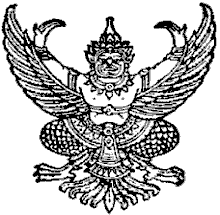 ประกาศเทศบาลตำบลก้อเรื่อง การรับสมัครลงทะเบียนขึ้นบัญชี จ้างนักเรียน นักศึกษา ทำงานช่วงปิดภาคเรียนฤดูร้อนตามนโยบายของรัฐบาล ประจำปี ๒๕๖๒ของเทศบาลตำบลก้อ อำเภอลี้ จังหวัดลำพูน**************************************************************************		ด้วยเทศบาลตำบลก้อ มีความประสงค์จะประกาศรับสมัครลงทะเบียนขึ้นบัญชีจ้างนักเรียน นักศึกษา ทำงานในช่วงวันหยุดราชการ หรือช่วงปิดภาคเรียน เพื่อสร้างรายได้และเป็นการบรรเทาปัญหาความเดือดร้อนของผู้ปกครอง และเพื่อส่งเสริมสนับสนุนให้เยาวชนได้ใช้เวลาว่างให้เป็นประโยชน์ อันเป็นการป้องกันการยุ่งเกี่ยวกับอบายมุข สิ่งเสพติด โดยกำหนดหลักเกณฑ์การรับสมัครลงทะเบียนขึ้นบัญชี ดังนี้                 ๑.คุณสมบัติของผู้มีสิทธิสมัคร      ๑) มีสัญชาติไทย                         ๒)เป็นผู้มีวุฒิการศึกษาไม่ต่ำกว่ามัธยมศึกษาตอนต้น(จบมัธยมศึกษาปีที่๓) และกำลังศึกษา     ๓) มีอายุไม่ต่ำกว่า ๑๕ ปีบริบูรณ์  โดยนับถึงวันรับสมัคร                 ๒. การรับสมัครและสถานที่รับสมัครจ้างงาน                       ให้ผู้สมัครมาติดต่อขอรับใบสมัคร ได้ที่งานธุรการ กองสวัสดิการสังคม เทศบาลตำบลก้อ ตั้งแต่วันที่ ๑๘ – ๒๐ มีนาคม ๒๕๖๒ ในวันและเวลาราชการ  เอกสารและหลักฐานที่จะต้องนำมายื่นพร้อมใบสมัคร                         ผู้ประสงค์จะสมัครให้ยื่นใบสมัครด้วยตนเองต่อเจ้าหน้าที่รับสมัคร  พร้อมด้วยหลักฐานซึ่งผู้สมัครได้รับรองสำเนาถูกต้องและลงลายมือชื่อกำกับไว้ในเอกสารทุกฉบับ  ดังต่อไปนี้            - สำเนาบัตรประจำตัวประชาชนและสำเนาทะเบียนบ้าน 		อย่างละ ๑ ชุด             - สำเนาวุฒิการศึกษา				      		จำนวน  ๑ ชุด            - สำเนาบัตรนักเรียน/ นักศึกษาหรือหนังสือรับรองจากสถานศึกษา	จำนวน  ๑ ชุด            - รูปถ่ายหน้าตรงไม่สวมหมวก  ไม่ใส่แว่นตาดำ                        จำนวน ๒ รูปลักษณะงานที่จ้างทำงาน เป็นภารกิจที่มีความจำเป็นเร่งด่วน หรือเป็นภารกิจที่กำหนดกิจกรรมเพิ่มเติมแต่มีเจ้าหน้าที่ปฏิบัติงานไม่เพียงพอ โดยจะพิจารณาถึงความสอดคล้องกับวุฒิภาวะ และคำนึงถึงความปลอดภัยของนักเรียน นักศึกษา ที่จะสามรถปฏิบัติงานนั้นๆ อาทิเช่น ๑)งานด้านเอกสาร ได้แก่ การจัดพิมพ์หรือจัดเก็บเอกสาร การรับคำร้องงานบริการประชาชน การรับและตรวจเอกสารข้อมูลการเสียภาษีของประชาชน หรืองานอื่นๆ ที่เกี่ยวข้อง ๒)การจัดกิจกรรมด้านการพัฒนาเด็ก เช่น กิจกรรมพัฒนาทักษะวิชาการ การดนตรี ศิลปวัฒนธรรม หรือการกีฬา ๓)งานด้านการดูแลเด็ก ผู้สูงอายุ ผู้พิการ      ๔)การสำรวจหรือจัดทำแผนที่ข้อมูลท้องถิ่น เช่น ข้อมูลหมู่บ้าน ข้อมูลชุมชน ปราชญ์                        ชาวบ้าน ภูมิปัญญาท้องถิ่น พื้นที่เสี่ยงด้านภัยธรรมชาติ อุบัติเหตุ อาชญากรรมแหล่งมั่วสุมของเยาวชน เพื่อประกอบการจัดทำแผนการพัฒนาต่างๆ เช่น แผนชุมชน แผนพัฒนาท้องถิ่น-๒-๕)กิจกรรมบูรณะ ซ่อมแซมปรับปรุงอาคารสถานที่ การดูแลสวนสาธารณะ๖)กิจกรรมอื่นๆ ที่มีความจำเป็นตามที่เทศบาลตำบลก้อ เห็นสมควร                   ๕.การเบิกจ่ายค่าตอบแทน ตามหลักเกณฑ์ที่กระทรวงการคลังกำหนด ดังนี้   ๑)กรณีปฏิบัติงานไม่น้อยกว่า ๗ ชั่วโมงโดยไม่รวมเวลาหยุดพัก  ให้ได้รับค่าตอบแทนในอัตราไม่เกินวันละ ๓๐๐ บาทต่อคน                       ๒)กรณีปฏิบัติงานไม่น้อยกว่า ๓ ชั่วโมงครึ่งต่อวันให้ได้รับค่าตอบแทนในอัตราไม่เกิน ๑๕๐ บาทต่อคน                    ๖.การพิจารณาสรรหาและเลือกสรรเทศบาลตำบลก้อ จะพิจารณาเรียงลำดับผู้ที่แจ้งความประสงค์ลงทะเบียนขึ้นบัญชีผู้รับจ้างทำงาน โดยจะพิจารณาจากนักเรียน นักศึกษาที่มาจากครอบครัวที่มีฐานะยากจน มีรายได้น้อย อยู่ในครอบครัวที่ได้รับผลกระทบของผู้ว่างงานจากภาวะวิกฤตเศรษฐกิจเป็นลำดับสำคัญ โดยพิจารณาจากข้อมูลครัวเรือนที่ตกเกณฑ์ความจำเป็นพื้นฐานด้านรายได้ (จปฐ.) หรือให้มีการรับรองจากผู้นำประชาชน อาทิเช่น ผู้นำทางศาสนา กำนัน ผู้ใหญ่บ้าน ประธานประชาคมหมู่บ้าน สถานศึกษา หรือบุคคลที่น่าเชื่อถือได้ตามที่เทศบาลตำบลก้อกำหนดหรือโดยการประเมินยึดหลัก “สมรรถนะ” ที่จำเป็นต้องใช้สำหรับการปฏิบัติงานในตำแหน่งตามวิธีการสรรหาที่เทศบาลกำหนด  โดยวิธีการสัมภาษณ์  ประกอบด้วยความรู้ของบุคคลในเรื่องต่างๆที่จำเป็นต่อการปฏิบัติงานความสามารถหรือทักษะเฉพาะของบุคคลในเรื่องต่างๆที่จำเป็นคุณลักษณะอื่นๆของบุคคลซึ่งจำเป็นหรือเหมาะสมต่อการปฏิบัติงาน                    ๗.การประกาศรายชื่อผู้มีสิทธิเข้ารับการสรรหาและคัดเลือกเทศบาลตำบลก้อ จะประกาศแจ้งรายชื่อผู้มีสิทธิเข้ารับการสรรหา  และวันเวลา  สถานที่ดำเนินการสรรหา และเลือกสรร ในวันที่  ๒๐  มีนาคม ๒๕๖๒  เวลา ๑๖.๐0น.เป็นต้นไป                    ๘.การประกาศผลการสรรหาและคัดเลือก (โดยวิธีสัมภาษณ์)                             เทศบาลตำบลก้อ จะดำเนินการสรรหาและคัดเลือกในวันที่ ๒๐ มีนาคม ๒๕๖๒ ณ ห้องประชุมเทศบาลตำบลก้อและประกาศผลสอบในวันที่ ๒0 มีนาคม  ๒๕๖๒                    ๙.การจัดจ้าง                       ผู้ผ่านการเลือกสรรจะได้รับการจ้างตามลำดับในบัญชี แยกปฏิบัติตามสำนัก/กองในสังกัดเทศบาลตำบลก้อ	จึงประกาศให้ทราบโดยทั่วกัน 			ประกาศ ณ วันที่ ๑๑  มีนาคม พ.ศ. ๒๕๖๒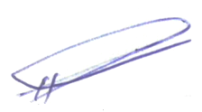 				   (นายชุมพร    มะโน)				 นายกเทศมนตรีตำบลก้อ